РФВОЛГОГРАДСКАЯ ОБЛАСТЬПАЛЛАСОВСКИЙ МУНИЦИПАЛЬНЫЙ РАЙОНПАЛЛАСОВСКАЯ РАЙОННАЯ ДУМАРЕШЕНИЕот 12 февраля 2018 года                                               №2/2О  рассмотрении  отчета о работе Контрольно-счетной палаты Палласовского муниципального района  за 2017 год          В соответствии со статьей 20 Положения «О Контрольно-счетной палате   Палласовского муниципального района» от 07.10.2011 года №10/1, заслушав  информацию о работе Контрольно-счетной палаты за 2017 год,  Палласовская районная ДумаРЕШИЛА:Отчет о работе  Контрольно-счетной палаты за 2017 год принять к сведению.Опубликовать  отчет о работе Контрольно-счетной палаты за 2017 год в районной газете «Рассвет».Глава Палласовскогомуниципального района                                                                         В. Н. АноприенкоОТЧЕТо работе Контрольно-счетной палаты  Палласовского муниципального  района за 2017 год Настоящий отчет о деятельности Контрольно-счетной палаты Палласовского муниципального  района Волгоградской области (далее - Контрольно-счетная палата, КСП, Палата) подготовлен в соответствии с требованиями статьи 19 Федерального закона  от 07.02.2011  №6-ФЗ «Об общих  принципах организации и деятельности контрольно-счетных органов субъектов Российской Федерации и муниципальных  образований» (далее - Федеральный закон №6-ФЗ), статьи 20 Положения о Контрольно-счетной палате Палласовского муниципального района», утвержденного решением Палласовской районной Думы   от 07 октября 2011 года №10/1.Основы деятельности Контрольно-счетной палаты определены Бюджетным кодексом Российской Федерации, Федеральным законом № 6-ФЗ, Уставом  Палласовского муниципального района, Положением о Контрольно-счетной палате Палласовского муниципального района.Организация деятельности КСП строится на основе принципов законности, объективности, независимости и гласности.Структура Контрольно-счетной палаты утверждена в составе председателя и трех старших инспекторов.Среднесписочная численность в 2017 году составила 2 человека.Общие результаты и показатели   Контрольно-счетной палаты  Палласовского муниципального района в 2017 году План работы Контрольно-счетной палаты (далее - план) на 2017 год сформирован, исходя из необходимости реализации задач, поставленных перед финансово-контрольным органом местного самоуправления Палласовского района, с учетом предложений Палласовской районной Думы, Администрации Палласовского муниципального района. Помимо основной задачи – контроля за исполнением бюджета Палласовского муниципального района, в 2017 году, как и в предыдущих годах,  КСП осуществлялся контроль за исполнением бюджетов 15 поселений Палласовского муниципального района: 14 сельских и 1 городского поселения  города Палласовка,  в рамках заключенных  Соглашений о передаче полномочий по осуществлению внешнего муниципального финансового контроля.  В соответствии с планом,  в 2017 году палата осуществляла контрольную, экспертно-аналитическую, информационную и иные виды деятельности, обеспечивая  единую систему контроля исполнения муниципального бюджета.В целях обеспечения надлежащего контроля за управлением бюджетными ресурсами и муниципальным имуществом, в отчетном периоде Палатой проведено 78 мероприятий внешнегофинансового контроля, в том числе:- 30 контрольных мероприятий;- 18 экспертно-аналитических мероприятий;- подготовлено 30 экспертных заключений на проекты муниципальных правовых актов.По сравнению с 2016 годом произошло уменьшениеобщего количества мероприятий, что обусловлено уменьшением количества проектов нормативных правовых актов администрации Палласовского района,  требующих финансово-экономической экспертизы, а также изменениями фактической численности Палаты.Из общего количества реализованных Палатой мероприятий - 5являются внеплановыми ипроведены по инициативе администрации Палласовского муниципального района (2) и прокуратуры района (3).Перечень контрольных и экспертно-аналитических мероприятий, проведенных Контрольно-счетной палатой в 2017 году, представлен в Приложениях №1, № 2.Общее количество актов, составленных по результатам  контрольных мероприятий, составило в 2015 году – 33, в 2016 году – 32,в 2017 году – 36.Количество объектов, охваченных при проведении   контрольных мероприятий,  составило:в 2015 году – 41, в 2016 году – 38, в 2017 году – 38.В соответствии с Положением о Контрольно-счетной палате, материалы о результатах, проведенных в 2017 году мероприятий внешнего муниципального финансового контроля, вытекающих из них выводах, рекомендациях и предложениях, направлялись в Палласовскую районную Думу, АдминистрациюПалласовского муниципального  района.Ниже приведена  динамика  количества проведенных проверок и объектов, охваченных контрольными мероприятиями за три последних года.  Диаграмма №1Динамика количества контрольных мероприятий и объектов ими охваченных за 2015-2017годыОбъем бюджетных средств, охваченных контрольными мероприятиями в 2017 году, составил 1026,1 млн. рублей. Для обеспечения единого подхода классификация нарушений Контрольно-счетной палатой  в 2017 году осуществлялась на основании одобренного 18.12.2014 Коллегией Счетной палаты Российской Федерации Классификатора нарушений, выявляемых в ходе государственного финансового контроля.По результатам контрольных мероприятий, проведенных в 2017 году, сумма выявленных нарушений составила 208,4 млн. рублей. Установленные, в результате контрольных мероприятий за 2017 год нарушения можно классифицировать по 7 видам, что видно на диаграмме № 2:Диаграмма №2Видынарушений, выявленныев 2017годуприпроведенииконтрольныхмероприятийПри сравнительном анализе данных по видам нарушений при проведении контрольных мероприятий в 2017 году установлено следующие нарушения:нецелевое использование бюджетных средств – 0,00  тыс. рублей;неэффективных расходов – 1262,6 тыс. рублей или 0,6% от суммы выявленных нарушений;нарушения бюджетного процесса – 2746,3 тыс. рублей или 1,3% от суммы выявленных нарушений;нарушения в сфере управления и распоряжения муниципальной собственности- 87767,0 тыс. рублей или 42,1% от суммы выявленных нарушений;нарушения ведения бухгалтерского учета и составления отчетности – 114790,3 тыс. рублей или 55,1% от суммы выявленных нарушений;прочие нарушения и недостатки – 1851,6 тыс. рублей или 0,9% от суммы выявленных нарушений. В общем объеме выявленных нарушений в 2017 году наибольший удельный вес занимаютнарушения учета и отчетности – 55,1% (составление годовой бюджетной отчетности) и нарушения в сфере управления и распоряжения муниципальной собственности 42,1% (учет муниципальной собственности, ведение реестра муниципальной собственности и реестра муниципальной казны).Устранено в прошедшем году финансовых нарушений на сумму 78,7 млн. рублей, что составляет 37,8 % от общей суммы выявленных нарушений,  возмещено средств в бюджет – 23,5 тыс. рублей.Для устранения установленных нарушений и недостатков руководителям проверенных организаций палатойнаправлено 36 представлений, привлечено к дисциплинарной ответственности 54 человека. Два представления выполнены не полностью и находятся на контроле КСП – Комитетом по управлению муниципальным имуществом (составлен график устранения нарушений, в том числе на 2018 год), МУП «Центральный городской рынок» (судебное разбирательство с ИП Симаков)Из 223 предложений по направленным КСП представлениям, реализовано – 195 или 87,5% (некоторые нарушения имеют временной характер и не могут быть устранены в связи с истечением срока давности).По всем из них получены ответы, в которых, как правило, содержалась информация о выполнении предложений палаты либо о том, что работа по ним ведется. При этом имеют место случаи, когда на представления КСП в адрес контрольного органа направляются формальные ответы должностных лиц в формате «замечания приняты к сведению, будут исполняться». Динамика изменений количества направленных представлений, а также количества вынесенных ими и реализованных предложений за последние три года приведена на диаграмме3.Диаграмма 3Динамика изменений количества направленных представлений, а также количества вынесенных ими и реализованных предложений в 2015-2017 годах.Направлено представлений всего     кол-во направленных предложений	     кол-во реализованных предложений2. Основные направления и  результаты контрольной  работы  в 2017 году.Важнейшим направлением в деятельности Контрольно-счетной палаты Палласовского муниципального района  являются внешние проверки отчетов  об исполнении бюджета.В 2017 году палатой проведено  22 внешних проверок  об исполнении бюджетов муниципального района и входящих в него поселений  за 2016 год  (в том числе 6 главных администраторов и распорядителей бюджетных средств, бюджет муниципального района,  15-поселений).Внешние  проверки отчетов об исполнении бюджетов поселений (15 поселений), входящих в состав Палласовского района, за 2016 год  проведены в соответствии с  заключенными соглашениями о передаче полномочий по осуществлению внешнего муниципального финансового контроля.В ходе внешних проверок формирования и исполнения бюджетов поселений Палласовского муниципального района за 2016 год  установлены следующие основные нарушения и замечания:I. Установлены нарушения бюджетного законодательства, допущенные при формировании и исполнении бюджета:1) в нарушение ст. 217 БК РФ бюджетные росписи не соответствуют решениям сельского Совета (Кайсацкое с/п);2) в нарушение ст.87 БК РФ реестр расходных обязательств на 2016 год и плановый период до 2018 г. не соответствует утвержденным бюджетным назначениям (Приозерное с/п, Лиманное с/п);3) в нарушение ст.264.6 БК РФ проект решения «Об утверждении отчета об исполнении бюджета за 2016 год» не содержит показатели источников внутреннего финансирования дефицита бюджета,  отсутствует приложение по источникам внутреннего финансирования дефицита бюджета (Лиманное с/п, Приозерное с/п, Краснооктябрьское с/п,  Савинское с/п, Гончаровское с/п);II. Выборочной проверкой расходов на содержание высшего должностного лица (главы поселения) установлено:- занижены расходы на содержание высшего должностного лица:  частично не выплачена единовременная дополнительная выплата по итогам службы за год состоящая из двух должностных окладов в сумме 1333,52 рублей главе Лиманного сельского поселения.III. Нарушения ведения и составления бюджетной отчетности при формировании и исполнении бюджета:1) в нарушение п. 4 Инструкции №191н отчетность отдельных поселений представлена  без оглавления и в  непронумерованном виде (Калашниковское с/п, Кайсацкое с/п, Комсомольское с/п, Заволжское с/п, Венгеловское с/п);2) установлены расхождения взаимосвязанных показателей в разрезе отдельных статей расходов (городское поселение г. Палласовка, Савинское с/п, Калашниковское с/п, Эльтонское с/п, Ромашковское с/п, Краснооктябрьское с/п, Комсомольское с/п, Гончаровское с/п );4) в годовых отчетах  допущены нарушения Приказа Минфина РФ от 28.12.2010г. №191н «Об утверждении инструкции о порядке составления и предоставления годовой, квартальной и месячной отчетности об исполнении бюджетов бюджетной системы Российской Федерации»:- п.70,  п. 1.7, п. 1.7.9. разъяснений Минфина России и Федерального казначейства от  02.02.2017 № 02-07-07/5669, № 07-04-05/02-120 в Отчете  о бюджетных обязательствах (ф.0503128) в графе 12 «Не исполненные денежные обязательства» отражены показатели со знаком «минус», что привело к искажению бухгалтерской отчетности в сумме  1027,4 тыс.  рублей (городское поселение г. Палласовка);  - п.155 в таблице №3 Пояснительной записки (ф.0503160) не  указаны причины неисполнения положений текстовых статей (Кайсацкое с/п);- п.157 в таблице №5 Пояснительной записки (ф.0503160) "Сведения о результатах мероприятий внутреннего государственного (муниципального) финансового контроля"  недостоверно отражена информация о проверках КСП, администрации поселения, которые не являются органом внутреннего муниципального контроля (все поселения);- п. 161 «Сведения о результатах деятельности» (ф.0503162) отражена информация, не относящаяся к выполнению муниципального задания (Революционное с/п, Приозерное с/п, Краснооктябрьское с/п, Заволжское с/п, Гончаровское с/п, Венгеловское с/п, Лиманное с/п)- п.162 недостоверно отражена информация об изменениях бюджетной росписи поселения (ф.0503163) (Савинское с/п, Революционное с/п, Приозерное с/п, Краснооктябрьское с/п, Заволжское с/п, Гончаровское с/п, Лиманное с/п);- п.164 – отсутствуют и (или) не соответствуют наименования, плановые бюджетные назначения и кассовый расход по отдельным ведомственным целевым программам (Калашниковское с/п, Савинское с/п, Эльтонское с/п, Степновское с/п, Революционное с/п, Краснооктябрьское с/п, Заволжское с/п, Венгеловское с/п).IV. Нарушения трудового законодательства Российской Федерации:-  в нарушение с. 68, ст.84.1, ст.121 ТК РФ отсутствуют обязательные реквизиты в распорядительных документах при приеме, увольнении, предоставлении отпуска и др. (дата приказа, дата увольнения, подписи в ознакомлении и пр.) (Савинское с/п, Эльтонское с/п, Заволжское с/п, Степновское с/п, Революционное с/п, Краснооктябрьское с/п, Заволжское с/п, Гончаровское с/п);- начисление компенсации за неиспользованный отпуск без распорядительного документа (Савинское с/п, Революционное с/п, Краснооктябрьское с/п, Заволжское с/п, Гончаровское с/п);- неправомерно начислена доплата водителю за работу с дезинфицирующими и токсичными средствами в сумме 4133,58 рублей (Революционное с/п);- в нарушение ст. 101, 119 ТК РФ предусмотрена положением об оплате труда и установлена доплата за ненормированный рабочий день водителю (Лиманное с/п, Революционное с/п, Приозерное с/п, Гончаровское с/п).V. Выборочной проверкой соблюдения требований законодательства по ведению бюджетного учета установленонесоблюдение в отдельных случаях Федерального закона №402-ФЗ от 06.12.2011г. «О бухгалтерском учете», Приказа Минфина РФ от 1 декабря 2010г. №157н, Приказа Минфина РФ от 23.07.2013г. №65н,  Положения Банка России от 11.03.2014 №3210-У «О порядке ведения кассовых операций», Постановления №749 от 13.10.2008г. «Об особенностях направления работников в служебные командировки» и др.:1)  в нарушение п.128 раздела 5 «Санкционирование расходов бюджета» Инструкции по применению Плана счетов бюджетного учета, утвержденной приказом Минфина РФ от 06.12.2010г. №162н не осуществлялся учет показателей бюджетных ассигнований, лимитов бюджетных обязательств, утвержденных бюджетной сметой, а также принятых обязательств (денежных обязательств) на текущий финансовый год (Комсомольское с/п, городское поселение г. Палласовка);2) в нарушение требования п.169-172 Инструкции №157н не велся бухгалтерский учет по счету 20135 «Денежные документы», что привело к искажению бухгалтерской отчетности в сумме 68,5 тыс. руб. (городское поселение г. Палласовка);3) выдача наличных денежных средств  в подотчет осуществлялась без подписи руководителя (Ромашковское  с/п, Заволжское с/п);4)  оформление путевых листов осуществляется в нарушение постановления Госкомстата №78: в отдельных случаях отсутствуют печать и штамп,  сведения о времени выезда и возвращения транспортного средства в гараж, сведения о пути следования а/м, исправления не заверены надлежащим образом  (Савинское с/п, Лиманное с/п, Эльтонское с/п, Революционное с/п,  Приозерное с/п, Краснооктябрьское с/п, Заволжское с/п, Гончаровское с/п);5) в нарушение п.9 Федерального закона №402-ФЗ к учету принят путевой лист от 19.01.2016, с приложением чека на оплату, дата которого, ранее даты путевого листа на сумму 674,0 руб. (Революционное с/п);6) в нарушение п.6.3. Указания Банка России от 11 марта 2014г. №3210-У денежные средства под отчет  выдавались без письменных заявлений работников и  без росписи подотчетного лица (Эльтонское с/п, Степновское с/п);7) неэффективное расходование бюджетных средств:- 30,0 тыс. рублей на оплату юридических услуг по страховому случаю ДТП (Эльтонское с/п);- 9,1 тыс. рублей на оплату пеней по решению Арбитражного  суда неисполнение обязательств по оплате договоров (Приозерное с/п);- 17,3 тыс. рублей на оплату штрафа за несвоевременное представление декларации и оплату недоимки по налогу (Краснооктябрьское с/п (4,0 тыс. руб.), Комсомольское с/п (6,2 тыс. руб.), Заволжское с/п (5,1 тыс. руб.), Венгеловское с/п (2,0 тыс. руб.));- 873,5 тыс. рублей на оплату авансовых платежей за поставку электроэнергии ПАО «Волгоградэнергосбыт», при наличии кредиторской задолженности в сумме 621,8 тыс. рублей ОАО «Волгоградэнергосбыт».По итогам проведенных проверок составлено 15 актов проверок,  главам  Администраций городского и сельских поселений выписаны  15  представлений. На все представления  в Контрольно-счетную  палату направлены отчеты об устранении выявленных нарушений, наказании виновных лиц, допустивших указанные  нарушения.  Возмещено в бюджет 10,9 тыс. рублей, возвращено средств на руки работникам в результате перерасчета заработной платы  1,9тыс.  рублей.  К дисциплинарной ответственности привлечено23человека, в виде замечаний.В ходе внешней проверки отчета об исполнении  бюджета муниципального района за 2016 год и отдельных вопросов исполнения бюджета проведены проверки 6  главных администраторов бюджетных средств и главных распорядителей, утвержденных решением  о бюджете.  По результатам проверок оформлено 6 актов, согласно которым установлено, что при рассмотрении, утверждении и исполнении муниципального бюджета были допущены отдельные нарушения положений бюджетного законодательства РФ и муниципальных правовых актов, не повлиявших напрямую на достоверность представленных годовых отчетов ГРБС, но вызывающих необходимость принятия мер по их устранению, что свидетельствует о том, что главные администраторы доходов, не в полной мере выполняли свои полномочия, предусмотренные ст. 160.1 БК РФ «Бюджетные полномочия главного администратора доходов бюджета», п.1 ст. 160.2-1 «Бюджетные полномочия главного распорядителя (распорядителя) бюджетных средств…».Главным распорядителям бюджетных средств рекомендовано:- обеспечить соблюдение порядка составления и предоставления отчетности в соответствии с действующим законодательством;- принять меры по исключению нарушений и  недостатков в дальнейшей работе.По главному распорядителю бюджетных средств Администрации  Палласовского муниципального района   сводная бюджетная отчетность Администрации Палласовского муниципального района не содержит таблицы к пояснительной записке ф.0503160, установленные Приказом №191н:- таблица №5 "Сведения о результатах мероприятий внутреннего государственного (муниципального) финансового контроля";- таблица №6 «Сведения о проведении инвентаризаций".При этом  в пояснительной записке ф.0503160 не отражена информация о том, что формы не имеют числового значения.По результатам проверки бюджетной отчетности в 2-х формах бюджетной отчетностиустановлены 2 случая нарушений требований приказа Минфина РФ от 28.12.2010 г. №191н «Об утверждении инструкции о порядке составления и представления годовой, квартальной и месячной отчетности об исполнении бюджетов бюджетной системы Российской Федерации»:- в нарушение п.164 Инструкции №191н в отчете ф.0503166 «Сведения об исполнении мероприятий в рамках целевых программ» в графе 1 не указаны наименования подпрограмм по МП «Развитие сельского хозяйства в Палласовском муниципальном районе»;- в нарушение п. 159 Инструкции №191н в таблице №7 к пояснительной записке кроме, результатов  контрольных мероприятий, проведенных Контрольно-счетной палатой, отражены результаты контрольных мероприятий, проведенных Комитетом финансов Администрации Палласовского муниципального района.3. Выборочной проверкой  бюджетной отчетности  МКУ «ТОД» установлены следующие нарушения отдельных положений Инструкции №191н:-  в нарушение п.154 Инструкции №191н в таблице №2 к пояснительной записке (ф.0503160) в графах 3 и 4 не указаны реквизиты  организационно-распорядительного документа;-   в нарушение п. 159 Инструкции №191н в таблице №7 к пояснительной записке отражены результаты контрольных мероприятий, проведенных Комитетом финансов Администрации Палласовского муниципального района;- в нарушение п.151 Инструкции №191н в составе отчетности МКУ «ТОД» отсутствует текстовая  часть Пояснительной записки (ф. 0503160).По главному распорядителю Комитету финансов Администрации Палласовского муниципального района:Выборочной проверкой порядка расчетов с поставщиками и подрядчиками установлено нарушение ст. 174.2, ст. 86 Бюджетного кодекса РФ в части оплаты расходных обязательств прошлых лет в сумме  6043,41 рублей.2. Выборочной проверкой оплаты труда и учета рабочего времени установлена   переплата заработной платы в сумме 867,56 рублей; Поглавному распорядителю  Комитету по управлению муниципальным имуществомПо результатам проверки бюджетной отчетности установлены 7 случаев нарушений в 5-ти формах бюджетной отчетности:- нарушение п.162 Инструкции № 191н в форме бюджетной отчетности «Сведения об изменениях бюджетной росписи главного распорядителя бюджетных средств, главного администратора источников финансирования дефицита бюджета» (ф. 0503163) отражены показатели бюджетной росписи, не соответствующие показателям, утвержденным на отчетный финансовый год Решением Палласовской районной Думы от 29.12.2016 № 18/5  по подразделу 0113 в сумме 15768,7 тыс. руб., что привело к завышению данных по строке «итого» гр. 3 на 57,0 тыс. руб. и искажению бюджетной отчетности на 0,2 процента; -  «Сведения об исполнении мероприятий в рамках целевых программ» (ф. 0503166) заполнены с нарушениями п.164 Инструкции №191н, не соответствие  показателей на сумму 4,3 тыс. рублей или 0,03 процента;- в нарушение п.157 Инструкции № 191н в таблице № 5 к пояснительной записке отражены данные о результатах контрольных мероприятий, проведённых КУМИ, который не является органом муниципального финансового контроля;- в нарушение п.159 Инструкции №191н в таблице № 7 к пояснительной записке вместе с контрольными мероприятиями, проведённых КСП, отражены результаты контрольных мероприятий Комитета финансов Администрации Палласовского муниципального района;- в нарушение п.161 Инструкции №191н  «Сведения о результатах деятельности» (ф.0503162) не содержит информацию  о результатах деятельности подведомственных бюджетных учреждений,  в пределах предоставленных им субсидий на исполнение  муниципального  задания (МБУ «Палласовский ИПК», МБУ «Палласовский МФЦ»), отраженной в  форме бюджетной отчетности 0503127 «Отчет об исполнении бюджета главного распорядителя…», установлено расхождение  в сумме 7285,4 тыс. рублей. Указанное нарушение отмечалось в акте проверки бюджетной отчетности за 2015 год.2.   Установлены нарушения при составлении сводной бюджетной отчетности:-  в нарушение п. 65.1 Инструкции №33н  «Сведения о результатах учреждения по исполнению государственного (муниципального) задания» (ф.0503762) отсутствует информация  о плановых и фактических показателях исполнения муниципального задания  в денежном выражении МБУ «Палласовский МФЦ», отраженной в  форме бюджетной отчетности 0503127 «Отчет об исполнении бюджета главного распорядителя…»  в сумме 6285,4 тыс. рублей. При этом плановые и фактические показатели расходов на выполнение муниципального задания МБУ «Палласовский ИПК» завышены на 1616,3 тыс. рублей.- в нарушение п.64 Инструкции №33н  вместо контрольных мероприятий, проведённых КСП, отражены результаты контрольных мероприятий проведенных Комитетом, Филиалом №13 –ГУ Волгоградского регионального отделения ФСС РФ.- в нарушение п.62 Инструкции №33н в таблице № 5 к пояснительной записке отражены данные о результатах текущих контрольных мероприятий, проведённых учреждениями, которые не являются органами муниципального финансового контроля.  3. На конец финансового года смета расходов утверждена в сумме 31581,6 тыс. рублей, что не соответствует сводной бюджетной росписи на 30.12.2016 года, утвержденной Комитетом финансов администрации Палласовского муниципального района на 24,6 тыс. рублей. Устранено в ходе проверки.4. В нарушение п.2.3 Порядка №421, статьи 83 Бюджетного кодекса РФ реестр расходных обязательств Комитета на 2016 год в течение года в связи с изменениями объемов бюджетных ассигнований не уточнялся.5. В нарушение  ст.34 Бюджетного кодекса РФ проверкой установлено неэффективное расходование  бюджетных средств в сумме 24,5 тыс. рублей наоплату судебных издержек по уплаченной государственной пошлине АО «Газпром газораспределение Волгоград» по решению Арбитражного суда Волгоградской области от 26.10.2015 №А12-33585/2015.6. В результате сопоставления плановых объемов муниципальных услуг (в натуральных показателях), утвержденных решением Палласовской районной Думы от 29.12.2016 года №18/5, и отраженных в муниципальных заданиях установлены расхождения в количестве 78 тыс. экземпляров (МБУ «Палласовский ИПК»).Плановые объемы муниципальных услуг (в натуральных показателях) МКУ ТОД на текущий 2016 год и плановый период 2017-2018 годов в количестве 487405,1 кв. м., 485431,8 кв. м, 487405,1 кв. м. соответственно,  не учтены в сводном плане предоставления муниципальных услуг, утвержденном решением Палласовской районной Думы.По главному распорядителю Отделу по делам молодежи и спорту В нарушение п.2.3 Порядка №421, статьи 83 Бюджетного кодекса РФ не уточнялся  реестр расходных обязательств Отдела, в связи с изменениями объемов бюджетных ассигнований, в течение года. Проверкой муниципального задания МБУ «ДОЛ «Орленок» выявлено несоответствие показателя объема муниципальной услуги, утвержденного решением Палласовской районной Думы от 16.12.2015 года №16/2 в количестве 240 человек, с показателем в муниципальном задании за 2016 год в количестве 180 человек. Изменения в ранее утвержденный план не вносились. Проверкой сводной бюджетной отчетности Отдела по делам молодежи и спорту выявлено следующее:- в нарушение п.154 в таблице №2 Пояснительной записки (ф.0503160) «Сведения о мерах по повышению эффективности расходования бюджетных средств» в графе 5 не указаны результаты принятых мер;- в нарушение п.157 в таблице №5 Пояснительной записки (ф.0503160) «Сведения о результатах мероприятий внутреннего государственного (муниципального) финансового контроля» в графе 1 не указан проверяемый период;- в нарушение п.164 «Сведения об исполнении мероприятий в рамках целевых программ» (ф. 0503166) в сводной бюджетной отчетности неотражены  показатели: 1. утвержденных бюджетных назначенийпо МП «Реализация молодёжной политики на территории Палласовского муниципального района» в сумме 2760,0 тыс. рублей и исполнения в сумме 2759,8 тыс. рублей; 2. итоговая сумма  ф. 0503166, по всем муниципальным программам,  не соответствует плановым назначениям и  кассовым расходам по программным мероприятиям в ф.0503127.  Расхождения по плановым назначениям составляют  2760,0 тыс. рублей, по исполнению 2759,8 тыс. рублей. В период проведения проверки, выявленные нарушения по форме 0503166 устранены.4. Проверкой соблюдения требований законодательства  по ведению бухгалтерского учета выявлено следующее:- не подтвержден факт выдачи денежных средств на питание участнику соревнования  в сумме 1000,00 руб.;- расходы в сумме 12548,00 рублей не соответствуют принципу эффективности использования бюджетных средств, установленному статьей 34 БК РФ, т.к.произведена оплата проживания, включение в ведомости на выдачу денежных средств лиц, не являющихся участниками спортивных мероприятий и не включенных в перечень лиц имеющих право на получение указанных выплат (водитель).5. Выборочной проверкой расчетов по начислению заработной платы работникам Отдела установлено следующее:- в табеле учета рабочего времени в нарушение ст.91 Трудового кодекса РФ не отражались факты работы начальника Отдела в выходные и праздничные дни;  - установлена недоначисленная заработная плата Кашмановой А.М. за ноябрь 2016г. в сумме 99,68 рублей. По главному распорядителю Комитету по образованию1.Выборочной проверкой бюджетной отчетности Комитета по образованию  установлено следующее:- в нарушение п. 159 Инструкции 191н в Таблице 7 «Сведения о результатах внешних контрольных мероприятий» пояснительной записки (ф.0503160) по трем контрольным мероприятиям в графе 5 не указаны конкретные меры, принятые по результатам проверок, а отражена информация: «нарушения устранены, виновные лица наказаны»;- в нарушение п. 157 Инструкции 191н в Таблице 5 «Сведения о результатах мероприятий внутреннего государственного (муниципального) финансового контроля» пояснительной записки (ф.0503160) в графе 1 не указан проверяемый период.- установлены расхождения взаимосвязанных показателей, в разрезе отдельных статей классификации операций сектора государственного управления:- по КОСГУ 211 «Заработная плата» расхождение составило 213 474,78 рублей;- по КОСГУ 212 «Прочие выплаты» расхождение составило 241 659,12 рублей;- по КОСГУ 221 «Услуги связи» расхождение составило 34 856,85 рублей;- по КОСГУ 222 «Транспортные услуги» расхождение составило 124 524,03 рублей;- по КОСГУ 226 «Прочие работы, услуги» расхождение составило 77 884,2 рублей.-  в нарушение п.128 раздела 5 «Санкционирование расходов бюджета» Инструкции по применению плана счетов бюджетного учета, утвержденной приказом Минфина РФ от 06.12.2010г. №162н, в 19-и проверенных учреждениях, подведомственных Комитету по образованию не осуществлялся учет показателей бюджетных ассигнований, лимитов бюджетных обязательств, утвержденных бюджетной сметой, а также принятых обязательств (денежных обязательств) на текущий финансовый год. В ходе согласования акта указанное нарушение устранено.2. Выборочной проверкой ведения бюджетных росписей установлено, что показатели бюджетной росписи на 24.12.2015г., утвержденной главным распорядителем бюджетных средств, не соответствуют решению Палласовской районной Думы №16/2 от 24.12.2015г., росписи расходов от 24.12.2015г., утвержденной председателем Комитета финансов:- по подразделу 0701 «Дошкольное образование» разница составляет 260,0 тыс. рублей;- по подразделу 0702 «Общее образование» разница составляет 60,0 тыс. рублей;- по подразделу 0709 «Другие вопросы в области образования» разница составляет 200,0 тыс. рублей.3. В нарушение п.2.3 Порядка №421, статьи 83 Бюджетного кодекса РФ реестр расходных обязательств Комитета по образованию в течение года в связи с изменениями объемов бюджетных ассигнований не уточнялся.4. В нарушение ст. 158 БК РФ, в части формирования и утверждения государственных (муниципальных) заданий, установлены расхождения в результате сопоставления плановых объемов  муниципальных услуг (в натуральных показателях) утвержденных приложением №10 к бюджету Палласовского муниципального района на 2016 год и на плановый период 2017-2018 годов и муниципальных заданиях.По главному распорядителю Комитету по культуре.1. Проверкой бюджетной отчетности Комитета по культуре (аппарат) установлены нарушения при заполнении 2-х форм бюджетной отчетности:-  в нарушение п.161 Инструкции №191н  «Сведения о результатах деятельности» (ф.0503162) не содержит информацию  о результатах деятельности подведомственного бюджетного учреждения,  в пределах предоставленной ему субсидии на исполнение  муниципального  задания МБУ «Палласовская ДШИ»,  отраженной в  форме бюджетной отчетности 0503127 «Отчет об исполнении бюджета главного распорядителя…»  в сумме 9475,0 тыс. рублей;- в нарушение п.164 Инструкции №191н отсутствуют «Сведения об исполнении мероприятий в рамках целевых программ» (ф.0603166), вместе с тем в Отчете об исполнении бюджета (ф.0503127) отражены расходы на исполнение муниципального задания МБУ «Палласовская ДШИ» в рамках реализации муниципальной программы «Сохранение и развитие культуры и искусства на территории Палласовского муниципального района» в сумме 9473,5 тыс. рублей.2. Проверкой сводной бюджетной отчетности казенных учреждений установлены нарушения в 3-х формах бюджетной отчетности:- в нарушение п.157 Инструкции № 191н в таблице № 5 к пояснительной записке отражены данные о результатах контрольных мероприятий, проведённых МКУ ПМРКЦ, который не является органом муниципального финансового контроля;- в нарушение п.159 Инструкции №191н в таблице № 7 к пояснительной записке вместе с контрольными мероприятиями, проведённых КСП, отражены результаты контрольных мероприятий Комитета финансов Администрации Палласовского муниципального района, не являющегося органом внешнего муниципального финансового контроля;- «Сведения об исполнении мероприятий в рамках целевых программ» (ф. 0503166) заполнены с нарушениями п.164, несоответствиеобъемов утвержденных бюджетных назначений, кассовых расходов на сумму  938,7 тыс. рублей или 2,3%.3. В нарушение ст. 158 Бюджетного кодекса РФ, в части формирования и утверждения муниципальных заданий,  в  результате сопоставления муниципальных услуг и плановых объемов  муниципальных услуг (в натуральных показателях),  утвержденных приложением №10 к бюджету Палласовского муниципального района на 2016 год и на плановый период 2017-2018 годов и в муниципальных заданиях установлены расхождения, как по наименованию муниципальных услуг,  так и по объему муниципальной услуги (в натуральных показателях).Соглашение о порядке и условиях предоставления субсидии на финансовое обеспечение выполнения муниципального задания МБОУ ДОД «Палласовская ДШИ» на оказание муниципальных услуг (выполнение работ) в нарушение п.35  Постановления от 01.03.2016 № 74 не содержит информацию об объеме и периодичности перечисления субсидий в течение финансового года.   Дополнительные соглашения  об изменении объема субсидий на сумму 75,0 тыс. рублей не заключались. Установлены нарушения требований законодательства по ведению бюджетного и бухгалтерского учета:- в нарушение Приказа №157н  при осуществлении кассовых операций в отдельных  случаях авансы под отчет  выдавались без письменных заявлений работников;- в нарушение п.128 раздела 5 "Санкционирование расходов бюджета"  Инструкции по применению Плана счетов бюджетного учета, утвержденной приказом Минфина РФ от 06.12.2010 № 162н, МКУ ПМРКЦ не осуществлялся учет показателей бюджетных ассигнований, лимитов бюджетных обязательств, утвержденных бюджетной сметой, а также принятых обязательств (денежных обязательств) на текущий финансовый год, что подтверждается данными журнала «Главная книга».6. выборочной проверкой заработной платы установлены случаи начисления и выплаты премий,  не предусмотренных Положениями об оплате труда работников МУ ПМРКЦ, утвержденных приказом директора от 01.12.2011 №105 (с изменениями) (срок действия до 03.10.2016): - на основании приказа МКУ ПМРКЦ от 21.09.2016 №248 заведующему Эльтонского СДК выплачена премия в размере 50% от базового оклада, в связи с подготовкой к отопительному сезону и ремонтом в здании СДК в сумме 2838,93 рублей;- на основании приказа МКУ ПМРКЦ  от 25.08.2016 № 237 заведующему Краснооктябрьскому СДК выплачена премия в размере одного оклада за выполнение срочных работ по ремонту здания и благоустройству прилегающей территории Краснооктябрьского СДК в сумме 6151,0 рублей.По итогам проведенных проверок составлено 6 актов проверок,   выписано  11  представлений. На все представления  в Контрольно-счетную  палату направлены отчеты об устранении выявленных нарушений, наказании виновных лиц, допустивших указанные  нарушения.  Возмещено в бюджет 12,6 тыс. рублей. К дисциплинарной ответственности привлечено 16 человек, в виде объявления замечаний. При этом, стоит отметить, важным аспектом в работе КСПявляется не установление факта нарушения, а выявление его причин, чтобы помочь впредь избежать повторения, вскрыть отклонения от принятых стандартов и нарушения принципов законности, эффективности и экономности расходования материальных ресурсов на возможно более ранней стадии с тем, чтобы иметь возможность предотвратить их проявление в дальнейшем. Контрольно-счетной палатой  в целях  контроля правовой обоснованности, рациональности  использования  государственных и муниципальных ресурсов,  кроме внешних проверок бюджетной отчетности в 2017 году были проведены следующие контрольные мероприятия:Внеплановая проверка соблюдения законодательства об образовании в деятельности среднего и высшего профессионального образования, в том числе при использовании бюджетных средств, ГБПОУ «Палласовский сельскохозяйственный техникум» за 2015-2016г. и истекший период 2017 года (совместно с Прокуратурой  Палласовского района).Проверкой установлены следующие нарушения:- нарушение сроков предоставления в Комитет образования и науки Волгоградской области отчета об исполнении государственного задания;- в нарушение приказа Минфина РФ от 30.09.2010 № 114н, пп.6, 7, 8 , 9, 10 п.3.3, п.3.5 ст.32 Федерального закона от 12.01.1996 №7-ФЗ не размещена на официальном сайте bus.gov.ru в сети Интернет информация, подлежащая размещению (отчет о результатах деятельности, план финансово-хозяйственной деятельности, годовая бухгалтерская отчетность,  государственные задания на оказание услуг);- в нарушение пункта 10 статьи 21 Федерального закона N 44-ФЗ «О контрактной системе в сфере закупок товаров, работ, услуг для обеспечения государственных и муниципальных нужд» не размещен план-график размещения заказов на поставки товаров, выполнение работ, оказание услуг для государственных нужд на 2015 год, на 2016 год  сформирован и утвержден с нарушением установленных сроков;- в  нарушение пункта 9 статьи 94 Федерального закона N 44-ФЗ не размещены в ЕИС в сфере закупок отчеты об исполнении государственных контрактов и др.Внеплановая проверка деятельности Товарищества собственников жилья "ТСЖ-1» в части соблюдения законодательства в жилищно-коммунальной сфере по расчетам за потребленные коммунальные ресурсы (совместно с Прокуратурой Палласовского района). Нарушений не установлено.Совместное контрольное мероприятие с КСП Волгоградской области «Проверка эффективности и целевого использования субсидий из областного бюджета, предоставленных комитетом жилищно-коммунального хозяйства Волгоградской области муниципальным районам Волгоградской области  на обводнение населенных пунктов в 2015-2016 годах и истекшем периоде 2017 года».В рамках контрольного мероприятия проведена проверка использования  в 2015 году субсидий на обводнение администрациями Венгеловского, Гончаровского, Лиманного, Приозерного, Революционного сельских поселений. Кроме того,  проведены встречные проверки в Палласовском филиале ФБГУ «Управление Волгоградмелиоводхоз», ТОС «Путьильичевский».Проверкой установлено следующее:Сравнительный анализ расчета потребности в водоснабжении на содержание животных, полив зеленых насаждений, хозяйственно-питьевые нужды и др., показал, что годовая расчетная потребность в водоснабжении поселения по расчетам КСП на 2015 год не соответствует заявленной поселением, так:- Революционное с/п – на 10241,98 м3 больше заявленной поселением;-  Венгеловское с/п – на 6838 м3 больше заявленной поселением;- Гончаровское с/п – на 68544,9 м3 больше заявленной поселением;- Приозерное с/п – на 17908,4 м3 больше заявленной поселением;- Лиманное с/п – на 68129,8 м3 больше заявленной поселением.Соответственно необходимый годовой объем средств на водоснабжение территорий  указанных поселений в 2015 году, по расчетам КСП, в целом  занижен на 1213,5 тыс. рублей.Проверкой установлено, что в 2015 году оплата за техническое водоснабжение населением осуществлялась при отсутствии индивидуальных приборов учета воды и в основном носила заявительный характер. На территории Приозерного, Венгеловского и Революционного сельских поселений подача технической воды для нужд населения из поверхностных источников водоснабжения искусственного происхождения осуществлялась ТОС.Проверить обоснованность и полноту расчетов за предоставленные услуги по техническому водоснабжению на территории Венгеловского и Революционного поселений не представилось возможным  из-за отсутствия первичных документов и бухгалтерских документов ТОС за отчетный год.Встречной проверкой расчетов за техническое водоснабжение ТОС «Путьильичевский» установлено, что расчеты с населением  осуществлялись согласно нормативам, установленным постановлением Министерства топлива, энергетики и тарифного регулирования Волгоградской области от 25.07.2012 №4/1 и тарифам, утвержденным постановлением Комитета тарифного регулирования Волгоградской области от 03.12.2014 №49/87. Задолженность населения за предоставленные услуги по состоянию на 01.01.2015 года составила 50,9 тыс. рублей, на 01.01.2016 года 6,1 тыс. рублей.Проверка финансово-хозяйственной деятельности МКУ «Информационно-аналитический центр» г. Палласовка и анализ эффективности централизации учета, эффективности оптимизационных мероприятий, полноты и правильности исполнения соглашений.Устав,  Учетная политика МКУ «ИАЦ»  содержат ссылки на законы РФ, утратившие свое действие. Указанное несоответствие ранее отражено в акте проверки от 16.10.2015 года, при этом МКУ «ИАЦ» меры по устранению вышеуказанного нарушения не приняты.2.  Штатное расписание и штатная расстановка с установленными новыми должностными окладами работников МКУ «ИАЦ» утверждены приказом №63 от 09.12.2016г., то есть более чем через 50 дней после утверждения Положения №266 от 21.10.2016 года.3. В штатную расстановку включены надбавки за выслугу лет до момента наступления права на ее выплаты работнику и наоборот.4. Установлены нарушения трудового законодательства:- в нарушение статьи 57 ТК РФ в связи с переменой фамилии сотруднику  не внесены изменения в текст трудового договора, заверенные в установленном порядке;- приказ об изменении окладов и персональных стимулирующих надбавок к должностному окладу отсутствует, что не позволяет считать процедуру законченной и законной;- в нарушение статей 57,72 Трудового кодекса РФ  к трудовым договорам работников Учреждения отсутствуют дополнительные соглашения в связи с изменением  стимулирующих выплат к заработной плате;- в нарушение статьи 101 Трудового кодекса Российской Федерации Перечень должностей работников с ненормированным рабочим днем коллективным договором, соглашениями или иным локальным нормативным актом, не установлен. - в нарушение абз. 6 части 2 статьи 57 Трудового кодекса Российской Федерации,  условие о работе в режиме ненормированного рабочего дня не закреплено коллективным договором, в трудовых  договорах с работниками. Документы,  подтверждающие организацию  учета времени фактически отработанного каждым работником в условиях ненормированного рабочего дня в КСП не представлены;- в отдельных приказах отсутствуют подписи работников Учреждения о том, что с данными приказами они ознакомлены, а также реквизиты приказов.- в приказах о предоставлении отпуска за первый квартал 2016 года указаны неправильные периоды работы.5. При отсутствии утвержденного Перечня должностей работников с ненормированным рабочим днем, отсутствии в Коллективном договоре, в трудовых договорах условий о работе в режиме ненормированного рабочего дня,  выплаты на оплату дополнительного оплачиваемого отпуска за ненормированный рабочий день в сумме 173746,0 рублей не отвечают принципу эффективности и экономности бюджетных средств, установленному статьей 34 Бюджетного кодекса РФ, т.к. при предоставлении таких отпусков вусловиях недостаточности средств приведет к занижению фонда материального стимулирования учреждения.6. Выборочной проверкой расчетов по оплате труда установлено:- в нарушение п.4.6 Положения об оплате труда от 21.10.216  №266 установлено превышение суммарного размера стимулирующих выплат (надбавка за интенсивность и персональный повышающий коэффициент) на 2%, переплата составила 171,0 рубль;-  Фонд оплаты труда ведущего программиста Б., работающего по совместительству на 0,5 ставки, за счет установления стимулирующих выплат в отдельных месяцах превышал фонд оплаты труда на содержание целой ставки основного работника (17952,0 руб. с учетом надбавок). Так, в целом заработная палата Б. варьировалась от 16976,0 рублей до 25976,0 рублей. Общая  сумма  доплаты  за сложность и напряженность работнику за период с января 2016 года по август 2016 года составила 61500,0 рублей. По мнению КСП, с учетом того, что Палласовский муниципальный район является высокодотационным, а также то, что расходы на содержание МКУ «ИАЦ» осуществляются исключительно из бюджета Палласовского муниципального района, расходы на выплату доплат за сложность и напряженность совместителю  в размере 61,5 тыс. рублей не отвечают принципу эффективности и экономности бюджетных средств.- по расчетам КСП в результате неправомерно установленных надбавок за общий трудовой стаж установлено:- бухгалтеру 1 категории К. сумма переплаты за период с сентября по декабрь 2016 года составила 1490,56 рублей;7. Соглашениями по передаче полномочий определены предмет соглашения, права и обязанности сторон, разделение полномочий «Заказчика» и «Исполнителя», решение спорных вопросов и срок действия соглашения, при этом указанными соглашениями не предусмотрена ответственность сторон, в частности отсутствует ответственность «Исполнителя» по исполнению обязательств по ведению бюджетного учета, хранению документов, осуществлению внутреннего контроля за правильностью совершения хозяйственных операций и оформлению первичных учетных документов, по своевременности сроков формирования бюджетной  и налоговой отчетности, по своевременному размещению информации на официальном сайте www.zakupki.gov.ru и иным функциям, предусмотренным переданными полномочиями.8. Выборочной проверкой первичных документов трех образовательных организаций – МКОУ «Краснооктябрьская средняя школа», МКОУ «Начальная школа №1», МКДОУ «Берёзка», обслуживаемых МКУ «ИАЦ» установлено:1) несоблюдение условий договоров (необоснованное изменение договоров) в части порядка расчетов;2) нарушение сроков оплаты договоров;3) в отдельных случаях несоответствие товаров, количества, цены, указанных в Спецификации;4) отсутствие наименования и количества товаров;5) выполнение работ за рамками действия договора;Таким образом, в связи с многочисленными нарушениями палатой отмечено, что должностные обязанности работниками МКУ «ИАЦ» выполняются не в полном объеме, и как следствие качество исполнения полномочий, предусмотренных Соглашениями по ведению бухгалтерского учета МКУ «ИАЦ» находится не на должном уровне.внеплановой инвентаризации основных средств, проверка соблюдения порядка списания ГСМ и выдачи денежных средств под отчет в Муниципальном казенном учреждении  «Палласовский межпоселенческий районный культурный центр».Проверка проводилась совместно с Комитетом финансов по инициативе администрации  Палласовского муниципального района.В ходе проверки установлено:В нарушение ст.11 Федерального закона от 06.12.2011г. № 402-ФЗ "О бухгалтерском учете", п.1.5 раздела 1 приказа Минфина РФ от 13.06.1995 N 49 "Об утверждении Методических указаний по инвентаризации имущества и финансовых обязательств", Положения об учетной политике инвентаризация активов и обязательств за 2016 год по МКУ ПМРКЦ не проводилась.2. В нарушение приказа Минфина России от 30.03.2015 N 52н "Об утверждении форм первичных учетных документов и регистров бухгалтерского учета...», учетной политики МКУ ПМРКЦ, в инвентарных карточках учета не заполняются все графы, подлежащие заполнению, отсутствуют подписи должностных лиц, ответственных за их составление.3. В большинстве случаев отсутствуют инвентарные номера на объектах основных средств.4. Инвентарные номера, нанесенные на отдельные объекты основных средств, не соответствуют инвентарным номерам по ведомости остатков основных средств.5. В документах бюджетного учета недостоверно отражены наименования объектов основных средств в учете.6. Отсутствие сценических костюмов в количестве 6 штук,  общая балансовая стоимость которых составляет 34961,88 рублей.7. В нарушение требований приложения №5 Инструкции 52н, п. 9 приказа Минфина России от 16.12.2010 N 174н "Об утверждении Плана счетов бухгалтерского учета бюджетных учреждений и Инструкции по его применению", не применяется накладная на внутреннее перемещение объектов нефинансовых активов по форме 0504102.8. Выявлены неучтенные объекты сценического инвентаря, которые не числятся в описи, в количестве 40 штук.9. В расчете по применению норм расхода для списания ГСМ, прилагаемом к распоряжению от 15.03.2014 года №20 «О нормах расхода ГСМ в МКУ ПМРКЦ», при суммировании всех коэффициентов допущены арифметические ошибки, которые искажают факт расхода ГСМ при его списании.10. В нарушение ч.3 п.12 приказа Минтранса РФ от 18.09.2008 года №152 "Об утверждении обязательных реквизитов и порядка заполнения путевых листов"  в путевых листах МКУ ПМРКЦ отсутствует штамп учреждения, не заполнено время выезда и время возвращения в гараж, отсутствует отметка о прохождении предрейсового медицинского осмотра. На оборотной стороне путевого листа пункты назначения по маршрутам следования не позволяют подтвердить обоснованность производственного характера поездок, в связи с чем, невозможно определить обоснованность списания бензина.12. В путевых листах имеют место исправления, не оформленные надлежащим образом, допускаются случаи использования корректора.13. В нарушение п. 213 приказа Минфина России от 01.12.2010 N 157н, п.9.1.1 Учетной политики МКУ ПМРКЦ, выдача подотчетных сумм производится без наличия заявления;15. В нарушение п.6.3 Указаний Банка России от 11.03.2014 №3210-У "О порядке ведения кассовых операций …"  отсутствует печать на подписи руководителя, отсутствует подпись главного бухгалтера;16. В нарушение ст.9 Федерального закона от 6 декабря 2011 г. № 402-ФЗ "О бухгалтерском учете" в авансовых отчетах отсутствует должность, подпись подотчетных лиц, оборотная сторона авансовых отчетов не содержит конкретный перечень документов, подтверждающих произведенные расходы.По итогам контрольного мероприятия вынесено Представление, в ответ на которое представлена информация об устранении основных нарушений, излишки сценических костюмов оприходованы, недостача возвращена. К дисциплинарной ответственности привлечено 8 человек, объявлены 2 – выговора, 6 замечаний.Проверка финансово-хозяйственной деятельности МУП «Центральный городской рынок» за 2016 год.Проверкой установлены следующие нарушения:1. В нарушение  ст. 16 Федерального закона от 14.11.2002 N 161-ФЗ "О государственных и муниципальных унитарных предприятиях" статья 5 Устава Предприятия не содержит конкретные указания, от какой прибыли формируется резервный фонд и иные фонды. Данное нарушение отражено в акте проверки финансово-хозяйственной деятельности МУП «Центральный городской рынок» за 2014 год.2. Коллективный договор Предприятия не содержит сведения о сменном графике работы  для работников отдельных профессий (сторожа), работы которых выполняются в условиях, отклоняющихся от нормальных. 3. В нарушение ст.63 Трудового кодекса РФ абзац 1 пункта 2.4. Правил внутреннего трудового распорядка исключает возможность заключения трудового договора с лицом, не достигшего возраста 16 лет. 4. В нарушение статьи 192 Трудового кодекса РФ пункт 8.5 Правил внутреннего трудового распорядка МУП «Центральный городской рынок» установлены виды дисциплинарной ответственности, не предусмотренные федеральными законами, уставами и положениями о дисциплине (строгий выговор, перевод на нижеоплачиваемую работу и т.д.).5. В нарушение п.2.4 Положения о балансовой комиссии Программа развития Предприятия на 2016 год утверждена директором  Предприятия, без решения комиссии. Данное нарушение отражено в  акте проверки финансово-хозяйственной деятельности за 2014 год.6. В нарушение требований пп.4 п.1 ст.17 Федерального закона №131 - ФЗ от 06.10.2003 года, п.5 ст.6 решения Палласовской районной Думы от 16.05.2008 года №3/3, п.3.1 Устава МУП «Центральный городской рынок» - тарифы разового сбора на платные услуги (за исключением предоставления торговых мест), предоставляемые  унитарным предприятием,  не утверждены Администрацией района.7. Установлено несоблюдение применения утвержденного тарифа на предоставление торгового места во временное владение  с отдельными индивидуальными предпринимателями, в результате чего сумма упущенных доходов, по расчетам КСП, составила 9489,00 рублей.8. При сопоставлении заключенных договоров и визуальном осмотре  торговых мест, предоставляемых Предприятием, установлено следующее:- помещение МУП «Центральный городской рынок» предназначенное для размещения камеры хранения, используется частным лицом и оказывает услуги по хранению товара («камера хранения»), с взиманием платы в размере 50,00 рублей за 1 место. При этом договор о предоставлении указанного помещения в аренду и расчет оплаты отсутствует, доходы от оказания данной услуги в кассу Предприятия не поступают.  По примерным расчетам КСП сумма упущенных доходов составила 127520,40 рублей.- оплата за пользование торговым местом №128, на котором расположен торговый павильон  Симакова В.А., не производится в течение нескольких лет. По расчетам КСП сумма упущенных доходов только за 2016 года составила 198884,40 рублей.9. В нарушение ст. 689 Гражданского кодекса РФ не заключен договор безвозмездного пользования административным зданием МУП «Центральный городской рынок» для размещения ветеринарной  лаборатории.10. В нарушение пункта 1.7 договора аренды земельного участка от 07.06.2006 года №35ю земельный участок предоставлялся в субаренду без согласия Арендодателя.11. Выборочной проверкой табелей учета рабочего времени и соответствия их  графикам  по учету рабочего времени установлено:- несоответствие количества отработанных часов, рабочих и выходных дней, а также превышение установленной продолжительности рабочего времени;- учет рабочего времени при внутреннем совместительстве ведется по графику работы отсутствующего работника. В нарушение ст. 284  Трудового кодекса РФ количество отработанных часов превышает установленную продолжительность рабочего времени.12. В нарушение пункта 2.7. Положения об оплате труда должностной оклад главного бухгалтера МУП «Центральный городской рынок» завышен на 827 рублей или на 5,8%. По подсчетам КСП общая сумма переплаты (с учетом пересчета надбавок к должностному окладу и без перерасчета отпускных) составила 23359,24 рублей.13. В нарушение пункта 7.4. Положения об оплате выплачена материальная помощь к ежегодному оплачиваемому отпуску в размере двух должностных окладов увольняемому работнику П., при этом отпуск не предоставлялся. Положение об оплате не содержит ссылку о выплате единовременной материальной помощи при увольнении. Таким образом, материальная помощь в сумме 8864,00 рублей выплачена П. в полном размере неправомерно.14. Выборочной проверкой заключения трудовых договоров установлено следующее: - в нарушение статьи 58 Трудового кодекса РФ не внесены изменения в срочный трудовой договор З. в связи с истечением срока его действия и продолжением работы после истечения срока действия трудового договора;- в нарушение ст.282 Трудового кодекса РФ, в заключенных трудовых договорах указание на то, что работа является совместительством, отсутствует. 15. В нарушение статьи 60.2 Трудового кодекса РФ на период очередных отпусков принимаются работники на условиях внутреннего совместительства на 0,5 ставки, с оплатой труда из расчета должностного оклада по совмещаемой должности и надбавок, что приводит к завышению расходов Предприятия. По расчетам КСП  переплата в результате начисления оплаты труда по совместительству вместо доплат за временное исполнение обязанностей отсутствующего работника составила 8945,76 рублей.16. Неправомерно завышена надбавка за качество работ на 312,80 рублей за выполнение работ бухгалтера-кассира на время отсутствия основного работника.17.  В нарушение п. 4.3 Порядка ведения кассовых операций в РФ, утвержденного Указанием БР РФ от 11.03.2014 года №3210-У, листы кассовой книги подписаны кассиром в период нахождения в очередном отпуске.18. В нарушение пп.4 п.5 приказа Минтранса России от 18.09.2008 N 152 "Об утверждении обязательных реквизитов и порядка заполнения путевых листов" в путевых листах Предприятия в графе «время возвращения в гараж» указывается «по возвращению». Информация о пути следования автомашины отражена не в полной мере, что не подтверждает произведенные расходы, и не позволяет судить о том, что транспортное средство было использовано именно в служебных целях.19. Расходы, понесенные Предприятием в связи с уплатой административных штрафов в сумме 60,0 тыс. рублей являются непроизводственными расходами, что приводит  к уменьшению размера прибыли Предприятия.  К дисциплинарной ответственности привлечено 2 человека, в виде замечаний.Внеплановая проверка отдельных вопросов финансово-хозяйственной деятельности  Государственного казенного учреждения здравоохранения «Волгоградский областной противотуберкулезный санаторий «Палласовский»  за 2017 год.Проверка проводилась по запросу прокуратуры, в части превышения штатной численности и начисления оплаты труда. Нарушений не установлено.Проверка эффективности использования муниципальной собственностимуниципального района за 2015-2016 гг.Проверкой установлены следующие нарушения:в нарушение абз.2 п.2 Приказа от 30.08.2011 №424 «Об утверждении порядка ведения органами местного самоуправления реестров муниципального имущества» не утвержден представительным органом  района минимальный размер стоимости муниципального имущества, подлежащего отражению в Реестре муниципальной собственности (устранено в период проверки);По ведению реестра муниципальной собственности  установлены отдельные недоработки и нарушения требований приказа №424 от 30.08.2011:- отсутствует информация об изменении сведений об объектах учета, прекращении права собственника и реквизиты документа-основания;- при выбытии объекта учета его исключают из Реестра, что является нарушением Приказа №424 от 30.08.2011 и не дает возможности проследить динамику изменений муниципального имущества на начало и конец финансового года,  и за ряд лет, и определить стоимость муниципального имущества, в том числе казны;- не отражены данные общего количества объектов движимого и недвижимого имущества, находящегося в муниципальной собственности (отсутствует реестровый номер), - в большинстве случаев недостоверно указаны реквизиты документов-оснований возникновения (прекращения) права муниципальной собственности на недвижимое имущество (раздел 1);- в большинстве случаев не отражена информация  о балансовой стоимости объектов недвижимого имущества, находящегося в муниципальной казне;- в отдельных случаях одновременно отсутствует информация,  как о балансовой, так  и о кадастровой стоимости объектов;- по отдельным объектам недвижимого имущества отсутствуют сведения об обременении в виде аренды;- по отдельным объектам (раздел 2), переданным в хозяйственное ведение, указан документ-основание возникновения (прекращения) права муниципальной собственности«договор оперативного управления»;- не отражена информация о финансовых активах Палласовского муниципального района в виде 31,1 % акций  хозяйствующего субъекта ОАО «Палласовкамежрайгаз»  на сумму 250,0 тыс. рублей; -   в сведениях о муниципальных учреждениях (раздел 3)в отдельных случаях отсутствуют данные о среднесписочной численности работников,  документы-основания создания юридического лица и их реквизиты;- в нарушение п.1.3, 5,1, 6.4 Положения о муниципальной казне  имущество, находящееся в муниципальной казне не внесено в  Реестр муниципального имущества на  общую сумму 71668,6 тыс. руб.:  22 объекта автомобильных дорог, общей протяженностью 242,448 км и балансовой стоимостью 4679,8 тыс. рублей;   143  объекта газоснабжения общей балансовой стоимостью 63441,1 тыс. рублей; 13 артезианских скважин  балансовой стоимостью 2546,3 тыс. рублей;  жилой дом 2-х квартирный №5 (без адреса и кадастрового номера)балансовой стоимостью 238,14 тыс. руб.; жилой дом по адресу п. Кулики, ул. Школьная, д.14, кв.2 балансовой стоимостью 20,0 тыс. руб.; здание общежития сборно-разборное №1 балансовой стоимостью 416,3 тыс. руб.;  здание общежития сборно-разборное №2 балансовой стоимостью 416,3 тыс. руб.; нежилое здание  дом 2-х квартирный (здание ретранслятора, п. Эльтон) балансовой стоимостью 124,4 тыс. руб.; нежилое здание почты, п. Венгеловка балансовой стоимостью 24,2 тыс. руб. и др.);- установлены случаи учитываемого на балансе КУМИ имущества, которое является собственностью иных субъектов права (Администрация Савинского с/п), без проставления даты  прекращении права собственности,  а именно:- газопровод низкого давления по адресу Палласовский район, с. Савинка, ул. Иванчука, д.63, протяженностью 21.3 м;- газопровод низкого давления по адресу Палласовский район, с. Савинка, пер. Гагарина, д.9, протяженностью 30,5 м;выборочным сопоставлением данных, указанных в Реестре муниципального имущества с Выпиской из Единого государственного реестра недвижимости, установлено, что 26 объектов недвижимости, указанные в Выписке, не отражены в Реестре, в том числе: 9 земельных участков, 9 зданий и помещений, 7 сооружений;установлены расхождения данных в Выписке, Реестре и документах, удостоверяющих право собственности:- согласно свидетельству о государственной регистрации права собственности от 15.03.2013 площадь  земельного участка  по ул. Коммунистическая,18 с кадастровым номером 34:23:190019:182 составляет 11963 кв. м., тогда как в Реестре 12065 кв. м.;- согласно свидетельству  на газопровод низкого давления, находящегося в г. Палласовка, по ул. Вокзальной, дом 11 определен условный номер 34-34-09/022/2012-066. Согласно Выписке указанный газопровод числится с кадастровым номером 34:23:190011:807,  тогда как в Реестре и условный, и кадастровый номер отсутствует;- согласно свидетельству о государственной регистрации права собственности от 11.05.2010 и Реестру площадь  земельного участка  по адресу: Палласовский район, территория Кайсацкого сельского поселения, восточнее с. Кайсацкое с кадастровым номером 34:23:110008:124 составляет 65700 кв. м, тогда как в Выписке 4776000 кв. м. Данные факты, свидетельствуют, что при изменении площади земельных участков Комитетом вносятся изменения только в Реестр;- согласно свидетельству о государственной регистрации права собственности от 11.05.2010 и Реестру площадь  земельного участка  по адресу: Палласовский район, территория Кайсацкого сельского поселения с кадастровым номером 34:23:110008:122  составляет 217300   кв. м, тогда как в Выписке 10459000 кв. м.;- согласно свидетельству о государственной регистрации права собственности от 18.09.2013 и Выписке площадь  земельного участка  по адресу: Палласовский район, территория городского поселения г. Палласовка с кадастровым номером 34:23:190061:7 составляет 142 кв. м, тогда как в Реестре  указано «Нет сведений»  и др.;выборочным сопоставлением данных Перечней особо ценного имущества муниципальных бюджетных учреждений и  проверкой отражения указанного имущества в Реестре, установлено отсутствие отдельных объектов особо ценного имущества в Реестре муниципальной собственности (МКУ ПМРКЦ) в количестве 4 единиц на сумму 76218,0 руб., а также  установлены расхождения данных о балансовой стоимости в Перечне особо ценного имущества с данными Реестра (МБУ «Палласовский ИПК») на сумму 2648,0 руб.;выборочной проверкой Порядка ведения казны Палласовского муниципального района  установлены следующие недостатки и нарушения:- в нарушение  п.6.2 Положения о муниципальной казне, в ведомости по имуществу казны  не отражена информация о финансовых активах Палласовского муниципального района в виде 31,1 % акций  хозяйствующего субъекта ОАО «Палласовкамежрайгаз»  на сумму 250,0 тыс. рублей;- в нарушение ст.1, ст.5 Положения о муниципальной казне, представленная к проверке ведомость по имуществу казны не дает полной информации об объектах недвижимости, а именно у некоторых объектов недвижимости не указаны: адрес (местоположение) недвижимого имущества, площадь, кадастровый (условный) номер,  протяженность, и (или) иные параметры, характеризующие физические свойства недвижимого имущества;8. сопоставлением данных о балансовой стоимости муниципального имущества, составляющего муниципальную казну, по данным бухгалтерского учета, с данными, отраженными в ведомости казны установлено  несоответствие на сумму 10570,2 тыс. рублей, что привело к искажению бюджетной отчетности Комитета, в части стоимости нефинансовых активов, находящихся в муниципальной собственности на 3%;9. в нарушение п. 143 Инструкции №157н Комитетом приняты к бюджетному учету 17 объектов имущества в составе казны без  стоимостного  выражения,  с нулевой балансовой стоимостью,  что такжеприводит к искажению бюджетной отчетности в части стоимости нефинансовых активов, находящихся в муниципальной собственности;10. в нарушение п.145 Инструкции от 01.12.2010 №157н  в проверяемом периоде и на момент проведения проверки порядок ведения аналитического учета объектов в составе имущества казны Палласовского муниципального района отсутствует;11. в нарушение ст.11 Федерального закона №402-ФЗ, п.1.3 Приказа №49,  Порядка проведения инвентаризации имущества, финансовых активов и обязательств инвентаризация имущества казны в проверяемом периоде не проводилась, что привело к искажению учета и отчетности;12. в 2016 году Комитетом произведен пересмотр арендной платы по договорам аренды нежилого помещения на основании отчетов об определении рыночной стоимости  начального размера годовой арендной платы. Вместе с тем, имеют место случаи, когда  пересмотр арендной платы не производился, что привело к образованиюупущенных доходов в проверяемом периоде в сумме 14305,35 рублей  по 4-м выборочно проверенным договорам  за счет не применения индекса - дефлятора потребительских цен, а также  образованию переплаты в сумме 40503,03 рублей за счет не предоставления льготы для СМП, оказывающим услуги населению по бытовому обслуживанию, предусмотренной Положением, утвержденным решением Палласовской районной Думы от 05.04.2011 №3/3;13. в нарушение п. 2 ст. 609 Гражданского кодекса не зарегистрирован в Управлении Федеральной службы государственной регистрации, кадастра и картографии по Волгоградской области договор от 06.06.2016г. №4 о передаче в аренду недвижимого имущества, по адресу: г. Палласовка, ул. Ленина, д.54, общей площадью 117,82 кв. м.Оплата по указанному договору не производилась с момента заключения договора, что привело к увеличению дебиторской задолженности и к недопоступлению в доход бюджета района денежных средств в сумме 175033,15 рублей. Претензия в адрес арендатора Комитетом направлена только в 2017 году, через 8 месяцев от установленного договором срока (от 24.05.2017 №632);в сумме дебиторской задолженности КУМИ числится задолженность фактически нереальная к взысканию: по арендной плате за нежилые помещения -  ИП Кичибеков В.Х. в сумме 224,5 тыс. рублей (договор расторгнут распоряжением от 17.10.2013 №180. Исполнительное производство прекращено на основании постановления судебного пристава от 10.02.2014),  по арендной плате за земельные участки -  ООО «СТЭП ЛЭМ БИФ» в сумме 422,0 тыс. рублей по 4 договорам (Исполнительное производство прекращено на основании постановления судебного пристава от 30.12.2013 №190591/13/25/34, от 30.12.2013 №190592/13/25/34, от 22.03.2016);в нарушение п.3.15 Положения о КУМИ №928 от 15.09.2010г. 6 договоров безвозмездного пользования недвижимым и движимым имуществом не включены в реестр договоров безвозмездного пользования муниципального имущества. Устранено в период проверки;за предшествующие годы и проверяемый период дивиденды  по 31,1% акций ОАО «Палласовкамежрайгаз» на сумму 250,0 тыс. рублей в муниципальный бюджет не поступало, т.о. основные цели управления акциями (долями) КУМИ в проверяемом периоде  не достигнуты;в нарушение п. 1 ст.13 Федерального закона от 06.12.2011  №402-ФЗ «О бухгалтерском учете», а также п. 197, 200 Инструкции от 01.12.2010 №157н первичные документы,  подтверждающие начисление доходов от сдачи в аренду земельных участков отсутствуют, (например, бухгалтерская справка с приложением  реестра начислений).  Учетной политикой Комитета, исполняющего  полномочия администратора доходов бюджета, закрепленные п.2 ст. 160.1 Бюджетного Кодекса, порядок отражения в учете операций с администрируемыми доходами не установлен;Таким, образом, основные задачи, указанные в Положении о Комитете по управлению муниципальным имуществом, обеспечение эффективного управления, распоряжение муниципальным имуществом, а так же увеличение поступлений собственных доходов (осуществление полномочий главного администратора доходов), учету объектов муниципальной собственности и ведение их реестра,  в проверяемом периоде в полной мере не достигнуты.Акт проверки подписан без разногласий. По результатам проверки Палатой направлены 2 Представления – Комитету по управлению муниципальным имуществом и АдминистрацииПалласовского муниципального района. КУМИ представлена информация о частичном устранении нарушений и составлен график на 2018 год по устранению нарушений требующих больших временных затрат.К дисциплинарной ответственности привлечено 3 человека, в виде объявления замечаний.Результаты экспертно-аналитической работы за 2017 годВедение экспертно-аналитической деятельности является отличительной особенностью органов внешнего контроля. Другими контролирующими структурами данный основной инструмент предварительного контроля не применяется.
         Экспертно-аналитические мероприятия были направлены на обеспечение единой системы контроля, за исполнением  бюджета муниципального образования, реализуемого на трех последовательных стадиях:- предварительного контроля проекта бюджета муниципальных образований на 2018 год и плановый период 2019 и 2020 годов;- текущего контроля на проекты муниципальных актов о внесении изменений в муниципальные программы;- последующего контроля исполнения бюджета муниципальных образований за 2016 год.В 2017 году Контрольно-счетной палатой кроме экспертизы  проектов бюджетов муниципального района и поселений, входящих в состав Палласовского муниципального района, проводилась экспертиза муниципальных программ и изменений к ним.Всего в 2017 году подготовлено 48экспертно-аналитических заключений (приложение №2 к отчету), в том числе:- 17заключений по проектам бюджетов на 2018 и на плановый период 2019-2020 годов (2напроект бюджета муниципального района, 15- на проекты бюджетов поселений);- 30 заключений на муниципальные программы и изменения к ним;- 1аналитическая запискапо мероприятию «Анализ государственной программы «Создание новых мест в общеобразовательных организациях Волгоградской области в соответствии с прогнозируемой потребностью и современными условиями обучения» на 2016-2025 годы» на предмет соответствия запланированных к созданию новых мест потребностям муниципального образования.Объектом аналитического мероприятия являлись Комитет по образованию администрации Палласовского муниципального района, образовательные организации Палласовского муниципального района.Согласно прогнозу изменения численности обучающихся, представленному Комитетом по образованию,  ожидается  в целом увеличение численности с 4660 человек в 2015 году до 4740 человек в 2025 году, что составляет 1,7 процент или  82 ученика. Проблема проведения занятий для учащихся в 2 смены сохраняется  в  8 общеобразовательных организациях, в том числе в 5 городских и 3-х сельских средних школах (МКОУ «Кайсацкая сш», МКОУ «Краснооктябрьская сш», МКОУ «Эльтонская сш»). С 2020  до 2025 года численность обучающихся во 2-ю смену не прогнозируется.  Согласно данным Комитета по образованию за образовательными организациями числится 35 зданий. Количество зданий образовательных учреждений на начало 2016-2017 учебного года с износом менее 50% составляет 10 единиц,  от 50 до 70% - 17 единиц, 70% и более – 8 единиц.  Анализ  загруженности общеобразовательных учреждений относительно проектной мощности показал, что в среднем  загруженность  общеобразовательных учреждений Палласовского муниципального района составляет 56 процентов. Выше среднего уровня загруженность образовалась  в 10 общеобразовательных организациях, в том числе 5 городских и 5 сельских школах (МКУ «Краснооктябрьская сш», «Новостроевская сш», Смычкинская нш», «Вишневская сш», «Комсомольская сш»). Постановлением Администрации Палласовского муниципального района от 29.03.2013 №371 за муниципальными общеобразовательными учреждениями закреплены территории Палласовского района. При этом сохраняется  проблема неравномерной загруженности образовательных учреждений.  Так,  например, из 6  общеобразовательных организаций городского поселения г. Палласовки, одна школа имеет загруженность менее среднего уровня (53,8%) (МКОУ «Палласовская средняя школа №14»),  по одной сложилось превышение расчетной загруженности на 24,6 процента на начало 2016-2017 учебного года (МКОУ «Палласовская средняя школа №2»).Согласно сводным данным о потребности во введении дополнительных мест  в общеобразовательных организациях в перспективе до 2025 года, ожидаемый дефицит с учетом ввода дополнительных мест для ликвидации 2-ой смены, с учетом замены зданий, имеющих износ более 70%,  и  имеющих износ от 50 до 70% составляет 2744 человека. В рамках утвержденной Постановлением Администрации Волгоградской области от 27.01.2016 №24-п государственная программа Волгоградской области «Создание новых мест в общеобразовательных организациях Волгоградской области в соответствии с прогнозируемой потребностью и современными условиями обучения» на 2016-2025 годы запланировано, в том числе строительство объектов: 2020 год: строительство здания  общеобразовательной организации в г. Палласовке, мощностью 500 мест;2021 год:- реконструкция здания МКОУ «Эльтонская средняя школа», мощностью 80 мест.В рассматриваемом периоде для ликвидации ожидаемого дефицита мест в общеобразовательных организациях планируется    создание 1163 мест, в том числе:  за счет капитального ремонта 243 места, за счет строительства новой школы в г. Палласовке 500 мест; за счет замены зданий с износом более 70 процентов 420 мест. Таким образом, запланированные государственной программой «Создание новых мест в общеобразовательных организациях Волгоградской области в соответствии с прогнозируемой потребностью и современными условиями обучения»  объекты строительства решат проблему дефицита мест в общеобразовательных организациях лишь частично.Палатой отмечено, что планируемый капитальный ремонт образовательных организаций для  ввода дополнительных мест требует  значительных финансовых затрат и учитывая, что бюджет Палласовского муниципального района является высокодотационным (более 70%),  его  проведение без дополнительных поступлений из бюджетов  других уровней  вызывает сомнение.По итогам проведения экспертизы проектов бюджетов на 2018-2020 годы   в  2017 году палатой  установлены  типичные   нарушения и замечания:- пояснительные записки к проекту бюджета содержат общую  информацию об объемах доходов и расходов, дефиците бюджета, без расчетов и указания причин отклонений;- несоответствие планируемых поступлений по налогу на доходы физических лиц  с темпами роста фонда заработной платы по прогнозу социально-экономического развития;- несоответствие планируемых доходов по налогу на имущество и земельному налогу индексам-дефляторам при отсутствии пояснительных записок;- остатки средств на счетах на конец 2017 года не обеспечены наличием этих остатков на счетах на начало года, что не позволит исполнить расходные обязательства поселений в 2018 году в полном объеме без дефицита бюджета;- расходы на содержание органов местного самоуправления запланированы с превышением установленного норматива.Взаимодействие с правоохранительными органамиКонтрольно-счетной палатой заключены соглашения о взаимодействии  с прокуратурой Палласовского района, о сотрудничестве и взаимодействии с Отделом МВД России по Палласовскому району по выявлению и пресечению правонарушенийв финансово-бюджетной сфере. В 2017 году в рамках указанных соглашений информация о результатах проверок направлена в прокуратуру и МО МВД для правовой оценки выявленных нарушений.Кроме того, в рамках соглашения о взаимодействии и на основании материаловПрокуратуры района по мониторингу исполнения законодательства об образовании,  проведено доследование по факту нарушения порядка формирования муниципального задания 10 образовательными организациями (МКОУ «Путьильическаясш» «Начальная школа п. Кумысолечебница», «Старобалковская НШ», «Серогодская НШ», «Калашниковская НШ», «Жолобовская НШ», «Смычкинская НШ», «Ромашковская СШ», «Краснооктябрьская НШ», «Лиманная ОШ»).В результате рассмотрения материалов составлены 5 протоколов об административном правонарушении по ст.15.15.15 КоАП РФ и направлены для рассмотрения в аппарат  мировых судей. Удовлетворено  по 5 образовательным организациям (в т.ч. МКОУ «Путьильичевская СШ», «Смычкинская НШ», «Ромашковская СШ», «Краснооктябрьская НШ», «Лиманная ОШ») с наложением административного штрафа на должностное лицо в размере по 10,0 тыс. рублей.В отношении 5 образовательных учреждений  (МКОУ «Начальная школа п. Кумысолечебница», «Старобалковская НШ», «Серогодская НШ», «Калашниковская НШ», «Жолобовская НШ») Контрольно-счетной палатой вынесено определение об отказе в возбуждения дела об  административном правонарушении, в связи отсутствием полномочий должностного лица (директора школы).Заключительная частьОпределенные  на 2017 год мероприятия, реализовывались КСП при осуществлении контрольной и экспертно-аналитической деятельности. В связи с отсутствием 3-х  из 4-х штатных сотрудников палаты в План работы 2017 года внесены изменения, исключены 2  контрольных  мероприятия (проверка финансово-хозяйственной деятельности МУП «Водоканал», МУП «Водоочистные сооружения»)и включены в План работы на 2018 год.В 2018 году Контрольно-счетная палата продолжит работу по совершенствованию внешнего финансового контроля, повышению его качества и эффективности.Оказание практической помощи проверяемым организациям в повышении эффективности их работы, укреплении финансово-хозяйственной дисциплины и налаживании должного бухгалтерского учета и бюджетной отчетности останется одним из приоритетных направлений в деятельности КСП.Как и в предыдущие годы продолжится работа  по организации контроля за ходом выполнения представлений Контрольно-счетной палаты, недопущение случаев формального отношения руководителей проверенных организаций (учреждений) к подготовке ответов по выполнению мероприятий по устранению нарушений и недостатков, отраженных в актах, справках, заключениях.Председатель  Контрольно-счетной палаты Палласовского муниципального района                                                       О.Д.Дуюнова Экспертные заключения и аналитические справки,  составленные Контрольно-счетной палатой Палласовского муниципального района в 2017 годуЗаключение на проект постановления администрации Палласовского муниципального района «О внесении изменений в муниципальную программу "Повышение качества государственных и муниципальных услуг по принципу "одного окна", предоставляемых МБУ "Палласовский МФЦ"  на 2014-2016 годы";Заключение на проект постановленияадминистрации Палласовского муниципального района«О внесении изменений в муниципальную программу"Развитие сельского хозяйства"  на 2014-2017 годы и на период до 2020 года";Заключение на проект постановленияадминистрации Палласовского муниципального района«О внесении изменений в муниципальную программу"Сохранение и развитие культуры и искусства на 2017-2019 годы";Заключение на проект постановления администрации Палласовского муниципального района «О внесении изменений в муниципальную программу"Организация отдыха и оздоровления детей и подростков в 2017-2019 годах";Заключение на проект постановленияадминистрации Палласовского муниципального района«О внесении изменений в муниципальную программу "Обеспечение условий для развития физической культуры и массового спорта в 2017-2019 годах";Заключение на проект постановления администрации Палласовского муниципального района «О внесении изменений в муниципальную программу "Реализация молодёжной политики в 2017-2019 годах";Заключение на проект постановления администрации Палласовского муниципального района «О внесении изменений в муниципальную программу"Улучшение хозяйственно-питьевого водоснабжения на 2017-2019 годы";Заключение на проект постановления администрации Палласовского муниципального района «О внесении изменений в муниципальную программу"Реализация молодёжной политики в 2017-2019 годах";Заключение на проект постановления администрации Палласовского муниципального района «О внесении изменений в муниципальную программу "Обеспечение условий для развития на территории Палласовского муниципального района физической культуры и спорта в 2017-2019 годах" в 2017-2019 годах";Заключение на проект постановления администрации Палласовского муниципального района «Об утверждении муниципальной программы  "Развитие сельского хозяйства и регулирования рынков сельскохозяйственной продукции, сырья и продовольствия";Заключение на проект постановленияадминистрации Палласовского муниципального района«О внесении изменений в муниципальную программу"Обеспечение жильем молодых семей в 2017-2019 годах";Заключение на проект постановленияадминистрации Палласовского муниципального района«О внесении изменений в муниципальную программу"Обеспечение жильем молодых семей в 2017-2019 годах";Заключение на проект постановленияадминистрации Палласовского муниципального района«О внесении изменений в муниципальную программу"Организация отдыха и оздоровления детей и подростков в 2017-2019 годах";Заключение на проект постановленияадминистрации Палласовского муниципального района«О внесении изменений в муниципальную программу"Устойчивое развитие сельских территорий на 2014-2016 годы и на период до 2020 года";Заключение на проект постановленияадминистрации Палласовского муниципального района«О внесении изменений в муниципальную программу "Улучшение хозяйственно-питьевого водоснабжения на 2017-2019 годы";Аналитическая справка в рамках параллельногос КСП Волгоградской области аналитического мероприятия "Создание новых мест  в общеобразовательных организациях Волгоградской области  в соответствии с прогнозируемой потребностью и современными условиями обучения" на 2016-2025 годы;Заключение на проект постановленияадминистрации Палласовского муниципального района«О внесении изменений в муниципальную программу"Организация отдыха и оздоровления детей и подростков в 2017-2019 годах";Заключение на проект постановления администрации Палласовского муниципального района «О внесении изменений в муниципальную программу"Улучшение хозяйственно-питьевого водоснабжения на 2017-2019 годы"; Заключение на проект постановления администрации Палласовского муниципального района «О внесении изменений в муниципальную программу "Развитие муниципальной службы в Палласовском муниципальном районе в 2017-2019 годах";Заключение на проект постановления администрации Палласовского муниципального района "Об утверждении муниципальной программы "Поддержка социально ориентированных некоммерческих организаций Палласовского муниципального района на 2018-2020 годы";Заключение на проект решения Палласовской районной Думы "О бюджете Палласовского муниципального района на 2018 год и плановый период 2019-2020 годов на первое чтение»;Заключение на проект постановленияадминистрации Палласовского муниципального района«О внесении изменений в муниципальную программу"Улучшение хозяйственно-питьевого водоснабжения на 2017-2019 годы";Заключение на проект Решения Кайсацкого сельского Совета «О бюджете   Кайсацкого сельского поселения на 2018  год и  на плановый период  2019  и 2020 годов»;  Заключение на проект Решения Палласовской городской Думы «О бюджете  городского поселения  г. Палласовка на 2018 год и  на плановый период  2019  и 2020 годов»;Заключение на проект Решения Ромашковского сельского Совета «О бюджете  Ромашковского  сельского поселения на 2018  год и  на плановый период  2019  и 2020 годов»;Заключение на проект Решения Революционного  сельского Совета «О бюджете  Революционного  сельского поселения на 2018  год и  на плановый период  2019  и 2020 годов»;Заключение на проект Решения Калашниковского сельского Совета «О бюджете  Калашниковского сельского поселения на 2018  год и  на плановый период  2019  и 2020 годов»;Заключение на проект постановленияадминистрации Палласовского муниципального района«О внесении изменений в муниципальную программу "Устойчивое развитие сельских территорий Палласовского муниципального района на 2014-2016 годы и на период до 2020 года";Заключение на проект постановления администрации Палласовского муниципального района «О внесении изменений в муниципальную программу "Противодействие коррупции на территории Палласовского муниципального района на 2017-2019 годы";Заключение на проект постановления администрации Палласовского муниципального района «О внесении изменений в муниципальную программу"Развитие территориального общественного самоуправления на территории Палласовского муниципального района на 2017-2019 годы";Заключение на проект постановления администрации Палласовского муниципального района «О внесении изменений в муниципальную программу "Реализация молодёжной политики в 2017-2019 годах";Заключение проект постановленияадминистрации Палласовского муниципального района«О внесении изменений в муниципальную программу"Профилактика наркотизации и социально-негативных явлений, пропаганды здорового образа жизни среди детей и молодежи  Палласовского муниципального района  в 2017-2019 годах";Заключение на проект Решения Заволжского сельского Совета «О бюджете  Заволжского сельского поселения на 2018  год и  на плановый период  2019  и 2020 годов»;Заключение на проект постановления администрации Палласовского муниципального района о внесении изменений в МП "Организация отдыха и оздоровления детей и подростков в 2017-2019 годах";Заключение на проект постановления администрации Палласовского муниципального района о внесении изменений в МП "Обеспечение условий для развития физической культуры и массового спорта в 2017-2019 годах";Заключение на проект Решения Краснооктябрьского сельского Совета «О бюджете  Краснооктябрьского сельского поселения на 2018  год и  на плановый период  2019-2020 годов»;Заключение на проект Решения Лиманного сельского Совета «О бюджете  Лиманного сельского поселения на 2018  год и  на плановый период  2019-2020 годов»;Заключение на проект постановления администрации Палласовского муниципального района «О внесении изменений в муниципальную программу"Профилактика терроризма и экстремизма на территории Палласовского муниципального района на 2017-2019 годы";Заключение на проект постановления администрации Палласовского муниципального района  "Об утверждении муниципальной программы "Поддержка социально ориентированных некоммерческих организаций Палласовского муниципального района на 2018-2020 годы";Заключение на проект администрации Палласовского муниципального района «О внесении изменений в муниципальную программу"Энергосбережение и повышение энергетической эффективности в Палласовском муниципальном района на 2017-2019 годы";Заключение на проект решения Палласовской районной Думы "О бюджете Палласовского муниципального района на 2018 год и плановый период 2019-2020 годов на второе чтение";Заключение на проект Решения Савинского сельского Совета «О бюджете  Савинского сельского поселения на 2018  год и  на плановый период  2019-2020 годов»;Заключение на проект Решения Венгеловского сельского Совета «О бюджете  Венгеловского сельского поселения на 2018  год и  на плановый период  2019-2020 годов»;Заключение на проект Решения Комсомольского сельского Совета «О бюджете  Комсомольского сельского поселения на 2018  год и  на плановый период  2019-2020 годов»;Заключение на проект Решения Приозерного  сельского Совета «О бюджете  Приозерного сельского поселения на 2018  год и  на плановый период  2019-2020 годов»;Заключение на проект Решения Гончаровского сельского Совета "О бюджете  Гончаровского сельского поселения на 2018  год и  на плановый период  2019-2020 годов»;Заключение на проект Решения Эльтонского сельского Совета «О бюджете  Эльтонского сельского поселения на 2018  год и  на плановый период  2019-2020 годов»;Заключение на проект Решения Степновского сельского Совета «О бюджете  Степновского сельского поселения на 2018  год и  на плановый период  2019-2020 годов».1. Проверка финансово-хозяйственной деятельности МКУ «Информационно-аналитический центр» г. Палласовка за 2016 год и анализ эффективности централизации учета, эффективности оптимизационных мероприятий, полноты и правильности исполнения соглашений (по заданию главы района);Внеплановая проверка ГБУПОУ «Палласовский сельскохозяйственный техникум»  в части соблюдения бюджетного законодательства и законодательства в сфере закупок в 2015-2017 годах (по запросу прокуратуры);Внешняя проверка бюджетной отчетности и отдельных вопросов по исполнению бюджета главным администратором бюджетных средств –Комитетом по образованию администрации Палласовского муниципального района; Внешняя проверка бюджетной отчетности и отдельных вопросов по исполнению бюджета  главным администратором бюджетных средств – Комитетом по имуществу и земельным отношениям  администрации Палласовского муниципального района;Внеплановая проверка исполнения законодательства в жилищно-коммунальной сфере ТСЖ №1 г. Палласовка в 2016 году  (по запросу прокуратуры);Внешняя проверка бюджетной отчетности и отдельных вопросов по исполнению бюджета  главным администратором бюджетных средств – Комитетом по культуре  администрации Палласовского муниципального района;Внешняя проверка бюджетной отчетности и отдельных вопросов по исполнению бюджета  главным администратором бюджетных средств – Комитетом финансов  администрации Палласовского муниципального района;Внешняя проверка бюджетной отчетности и отдельных вопросов по исполнению бюджета  главным администратором бюджетных средств –администрацией Палласовского муниципального района;Внешняя проверка бюджетной отчетности и отдельных вопросов по исполнению бюджета  главным распорядителем бюджетных средств – отделом по делам молодежи и спорту  администрации Палласовского муниципального района;Внешняя проверка отчета об исполнении бюджета Палласовского муниципального района;Внеплановая совместная инвентаризация основных средств, проверка соблюдения порядка списания ГСМ и выдачи денежных средств под отчет МКУ «Палласовский межпоселенческий районный культурный центр» (по заданию главы района);Внешняя проверка бюджетной отчетности и отдельных вопросов по исполнению бюджета  главным администратором бюджетных средств – администрацией городского поселения г. Палласовка;Внешняя проверка бюджетной отчетности и отдельных вопросов по исполнению бюджета  главным администратором бюджетных средств – администрацией Венгеловского сельского поселения; Внешняя проверка бюджетной отчетности и отдельных вопросов по исполнению бюджета  главным администратором бюджетных средств – администрацией Гончаровского сельского поселения; Внешняя проверка бюджетной отчетности и отдельных вопросов по исполнению бюджета  главным администратором бюджетных средств – администрацией Заволжского сельского поселения;Внешняя проверка бюджетной отчетности и отдельных вопросов по исполнению бюджета  главным администратором бюджетных средств – администрацией Кайсацкого сельского поселения; Внешняя проверка бюджетной отчетности и отдельных вопросов по исполнению бюджета  главным администратором бюджетных средств – администрацией Калашниковского сельского поселения;Внешняя проверка бюджетной отчетности и отдельных вопросов по исполнению бюджета  главным администратором бюджетных средств – администрацией Комсомольского сельского поселения;Внешняя проверка бюджетной отчетности и отдельных вопросов по исполнению бюджета  главным администратором бюджетных средств – администрацией Краснооктябрьского сельского поселения;Внешняя проверка бюджетной отчетности и отдельных вопросов по исполнению бюджета  главным администратором бюджетных средств – администрацией Лиманного сельского поселения;Внешняя проверка бюджетной отчетности и отдельных вопросов по исполнению бюджета  главным администратором бюджетных средств – администрацией Приозерного сельского поселения;Внешняя проверка бюджетной отчетности и отдельных вопросов по исполнению бюджета  главным администратором бюджетных средств – администрацией Революционного сельского поселения;Внешняя проверка бюджетной отчетности и отдельных вопросов по исполнению бюджета  главным администратором бюджетных средств – администрацией Ромашковского сельского поселения;Внешняя проверка бюджетной отчетности и отдельных вопросов по исполнению бюджета  главным администратором бюджетных средств – администрацией Савинского сельского поселения;Внешняя проверка бюджетной отчетности и отдельных вопросов по исполнению бюджета  главным администратором бюджетных средств – администрацией Степновского сельского поселения;Внешняя проверка бюджетной отчетности и отдельных вопросов по исполнению бюджета  главным администратором бюджетных средств – администрацией Эльтонского сельского поселения;Параллельное контрольное мероприятие «Проверка   эффективности и целевого использования  субсидий из областного бюджета, предоставленных комитетом жилищно-коммунального хозяйства Волгоградской области муниципальным образованиям Волгоградской области на обводнение населенных пунктов в 2015-2016 годах и истекшем периоде 2017 года» (Лиманное сп, Венгеловское сп, Революционное сп, Гончаровское сп, Приозерное сп, ТОС «Путьильичевский», ФГБУ «Управление Волгоградмелиоводхоз»);Проверка финансово-хозяйственной деятельности Муниципального унитарного предприятия «Палласовский центральный рынок» за 2016 год;Внеплановая проверка отдельных вопросов финансово-хозяйственной деятельности ГКУ «Волгоградский областной противотуберкулезный санаторий» (по запросу Прокуратуры);Проверка эффективности использования муниципальной собственности Комитетом по управлению муниципальной собственностью и земельным отношениям за 2015-2016 годы».Приложение №2к отчету о работе КСП Палласовского муниципального района  за 2017 год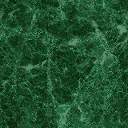 